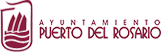 ANEXO VSOLICITUD DE ABONO ANTICIPADO DE SUBVENCIÓNDON/DOÑA	,  titular del DNI/NIEnº: 	,         en         calidad         de         representante         legal         de         la       Entidad 	,  con  CIF 	,   y   domicilio   en   la  calle 	, de la localidad de 	.EXPONGO: que en cumplimiento de lo dispuesto en la Base Undécima de las Bases de vigencia indefinida que han de regir la concesión de subvenciones de la Concejalía de Servicios Sociales del Ilmo. Ayuntamiento de Puerto del Rosario a favor de Asociaciones y entidades de interés social y sin ánimo de lucro, publicadas en el BOP nº          de fecha 	, así como en la Propuesta de Resolución  Provisional del Órgano Instructor, de la Concejalía de Servicios Sociales, a la convocatoria de subvenciones en régimen de concurrencia competitiva del Ilmo. Ayuntamiento de Puerto del Rosario para el ejercicio 20 , a favor de asociaciones y entidades de interés social y sin ánimo de lucro publicada en el BOP nº          de fecha 	, expuesta en el Tablón de Anuncios del Ayuntamiento de Puerto del Rosario y en la Página Web con fecha 	, y por la que se le concede subvención por importe de 	Euros a esta entidad,  para el proyecto/programa 		, vengo a SOLICITAR EL ABONO ANTICIPADO, de la subvención concedida ya que no puede ejecutarse la actividad financiada sin la percepción de los Fondos Públicos.En Puerto del Rosario, a 	de 	de 20   .Fdo:Representante Legal de la Entidad